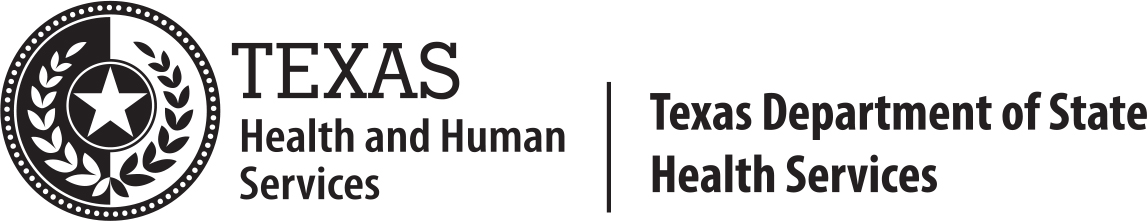 Public Health Funding and Policy Committee (PHFPC)Wednesday, December 9, 20209:00 AMDue to the COVID-19 pandemic, this meeting will be available only by video and/or teleconference using Microsoft Teams. There is not a physical location for this meeting.Teams Meeting:https://texashhsmeetings.org/PHFPC_Dec2020Tel: 1(512) 580-4366Conference ID: 285 639 51#Call to Order/WelcomeOctober 28, 2020, Meeting Minutes  Update on Vaccine Allocation Distribution PlanningCOVID-19 Response Planning/Holiday Prevention MessagingUpdate on Medicaid Billing strategy for Local Health Entities/Public Health RegionsUpdate from Electronic Laboratory Reporting WorkgroupUpdate on 1115 Waiver Delivery System Reform Incentive Payment (DSRIP) TransitionUpdate on 2020 Annual Report/Recommendations Letter to DSHSPublic CommentTimelines, Next Steps, Announcements, and Future Meeting DatesAdjournThe PHFPC may take any action on any agenda item.Questions regarding agenda items, content, or meeting arrangements should be directed Rafael Alberti, DSHS, 512-839-4963, Rafael.Alberti@dshs.texas.gov.This meeting is open to the public.  No reservations are required, and there is no cost to attend this meeting. People with disabilities who wish to attend the meeting and require auxiliary aids or services should contact Rafael Alberti at 512-839-4963 or Rafael.Alberti@dshs.texas.gov at least 72 hours before the meeting so appropriate arrangements can be made.Please note that this governmental meeting is, in the opinion of counsel representing the Health and Human Services system, an open meeting subject to Chapter 551, Texas Government Code, and the Health and the Human Services system is providing notice of this meeting as required by Chapter 551. 